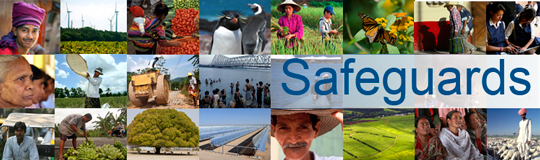 Review and Update of the World Bank’s Environmental and Social Safeguard PoliciesPhase 3List of participantsDate: January 14, 2016Location: Istanbul, TurkeyAudience: Multi-stakeholderNo.Participant NameOrganizationCountry1Abdülkadir SarıZiraat BankTurkey2Bahadır Koçaker TSKBTurkey3Cem AvcıTurkey4Çağla Eker AltınkupTSKBTurkey5Didem SivriSRM DanışmanlıkTurkey6Ece KılıçözlüSRM DanışmanlıkTurkey7Ece YılmazerTSKBTurkey8Goksen Sahin LICHAAFDTurkey9Hande BaydarMy Climate TurkiyeTurkey10Hande GeziciHalkbankTurkey11Hande SezerMy Climate TurkiyeTurkey12İlge Kıvılçımİktisadi Kalkınma Vakfı (İKV)Turkey13Jennifer Burt DavisTurkey14Keremcan KöknarZiraat BankTurkey15Mehmet Poyrazlıİktisadi Kalkınma Vakfı (İKV)Turkey16Mete İmerÇevre Koruma Ve Ambalaj Atıkları Değerlendirme Vakfı (Çevko)Turkey17Nurşen NumanoğluTUSIADTurkey18Onur BilginHalkbankTurkey19Orkan ElçinZiraat BankTurkey20Pelin KunduracıİO Çevre Çözümleri Ar-Ge Ltd. Şti.Turkey21Remziye Ebru TanZiraat BankTurkey22Seda GüdenHalkbankTurkey23Tugçe ÜzümoğluWRI Türkiye Sürdürülebilir ŞehirlerTurkey24Yasemin BektaşKA-DERTurkey25Caner ŞahinGolderTurkey26L. BlankUnited Kingdom27Şafak ÖzdemirTİKATurkey28Gökçen BarbekEDAMTurkey29Melis BitlisESCARUSTurkey30Ece SevinESCARUSTurkey31Tanyeli SabuncuTUSIADTurkey32İrfan Bahadır Önderİller Bankası İstanbul BölgesiTurkey33Yaşim DizdaroğluÇEKÜLTurkey